MOÇÃO Nº 285/2020Manifesta apelo ao Poder Executivo Municipal para melhorias e asfaltamento em toda extensão da Rua José Luiz Covolan, Residencial Furlan.Senhor Presidente,Senhores Vereadores, CONSIDERANDO que a Rua supracitada se encontra cheia de buracos, e já fizemos várias indicações pedindo providencias. CONSIDERANDO que para sanar tais problemas medidas precisam ser tomadas, tais como o serviço de recapeamento em toda extensão do local supracitado.                  Ante o exposto e nos termos do Capítulo IV do Título V do Regimento Interno desta Casa de Leis, a CÂMARA MUNICIPAL DE SANTA BÁRBARA D’OESTE, ESTADO DE SÃO PAULO, apela ao Poder Executivo Municipal e aos órgãos competentes, quanto o serviço de recapeamento da Rua José Luiz Covolan, Residencial Furlan. Plenário “Dr. Tancredo Neves”, em 25 de junho de 2.020.CLÁUDIO PERESSIMVereador – Vice Presidente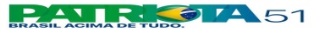 